Mon parcours en français ET ma pratique de français dans la viePrenez une feuille blanche et pliez-la en 2. De chaque côté, indiquez : Voici quelques exemples :* Mettez une photo de vos créations, ici, au début de votre Journal de bord!Tableau 1 : Mon développement professionnel selon les 4 piliersTableau 2 : Ma pratique d’apprentissage professionnelDirectives : Chaque semaine, faites une réflexion de 500 mots (max) dans votre journal de bord. Le but est de faire un constat sur Ma pratique d’apprentissage professionnel (Tableau 2) en reprenant vos objectifs d’apprentissage selon les 4 piliers (que vous avez notés sous la colonne Ce que je veux développer dans le Tableau 1). Pensez-bien à votre développement personnel (en tant que locuteur.trice de français) et professionnel (en tant qu’enseignant.e de français). Pour renforcer vos compétences pédagogiques, faites des liens entre les concepts, les théories et les pratiques que vous apprenez dans le cours et dans le programme de formation. Semaine 1 :Semaine 2 : Semaine 3 :Semaine 4 :Semaine 5 : Mon parcours en françaisOù et comment avez-vous appris le français ?Pendant combien de temps ?Ma pratique de français dans la vieQuotidienne (par ex, écouter la radio, lire les nouvelles, parler avec ma famille, etc.)Hebdomadaire (par ex, regarder un film ou une série, téléphoner à ma grand-mère, etc.)Mensuelle / Annuelle (par ex, aller au musée, visiter le Québec, etc.)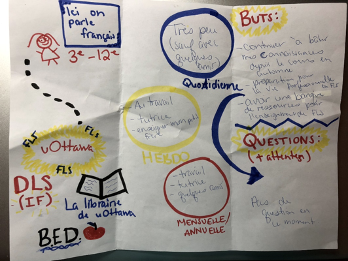 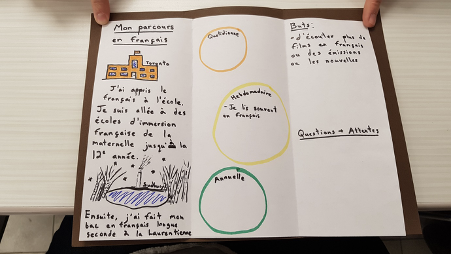 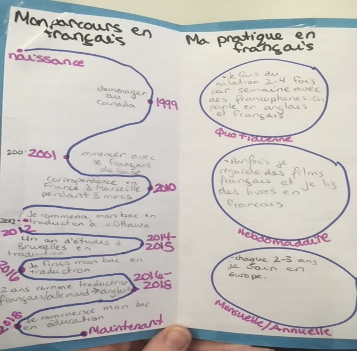 Date : Mes forcesCe que je veux développerPlan d’actionPilier #1: Compétences linguistiques- au sujet de la langue française en généralPilier #2: Compétences interculturelles- au sujet des cultures francophones canadiennes et autresPilier #3: Compétences pédagogiques- au sujet de l’enseignement ou de l’apprentissage du français comme langue secondePilier #4: Professionnalisme collaboratif- au sujet de mes réseaux avec d’autres enseignants de FLSDateTemps passéRessource / ActivitéDétails (par ex : titre, auteur, etc.)Pages lues / LienPilier(s)Semaine 1Semaine 1Semaine 1Semaine 1Semaine 1Semaine 2Semaine 2Semaine 2Semaine 2Semaine 2Semaine 3Semaine 3Semaine 3Semaine 3Semaine 3Semaine 4Semaine 4Semaine 4Semaine 4Semaine 4Semaine 5Semaine 5Semaine 5Semaine 5Semaine 5